УКРАЇНА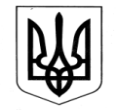 ЗОЛОЧІВСЬКА СЕЛИЩНА РАДАВІДДІЛ ОСВІТИ, МОЛОДІ ТА СПОРТУНАКАЗ   01.04.2020					Золочів					№  75Про внесення змін до наказу від 12 березня 2020 року № 68 «Про запровадження карантинуу закладах освіти Золочівської селищної ради»Згідно із змінами, що вносяться до актів Кабінету Міністрів України, затвердженими постановою Кабінету Міністрів України від 25 березня 2020 року № 239, розпорядження Золочівського селищного голови від 01 квітня 2020 року №34 «Про внесення змін до розпорядження Золочівського селищного голови №25 від 12 березня 2020 «Про запровадження карантину у закладах освіти  та культури Золочівської селищної ради»», з метою запобігання поширенню на території Золочівської селищної ради корона вірусу COVID-19,НАКАЗУЮ:1.Внести зміни до пункту 1 наказу відділу освіти, молоді та спорту Золочівської селищної ради від 12 березня 2020 року № 68 «Про запровадження карантину у закладах освіти Золочівської селищної ради» та установити карантин до 24 квітня 2020 року. 2. Контроль за виконанням наказу залишаю за собою.Начальник відділу освіти,молоді та спорту 							В.О.Наговіцина